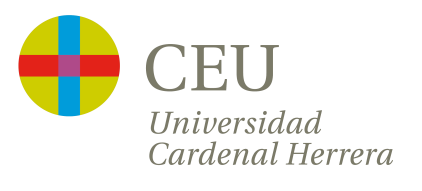 Propuesta de Proyecto de Innovacióny Mejora Docente Anexo ITítulo del Proyecto:Participantes (el coordinador del proyecto figurará en primer lugar)(Utilice una Tabla  para cada participante)Titulación/es a las que afecta la propuesta:(Utilice una tabla por facultad)Asignaturas y grupos a los que afecta la propuesta:(Utilice una tabla por asignatura y curso)Financiación solicitadaConformidad de los responsables académicos  (director Departamento, Vicedecano, Decano)(Utilice una Tabla para cada responsable académico)Memoria del proyecto Junto con la solicitud se presentará la Memoria del Proyecto que debe incluir los siguientes apartados: (1) Objetivos, (2) Acciones/Fases del Proyecto con su Planificación Temporal y, si fuera posible, una (3) Previsión de los resultados esperados. Para la memoria se dispone de un máximo de 4 hojas DIN A4 a una cara, con las siguientes especificaciones de formato: Tipo de letra ARIAL 10 puntosInterlineado 1,5 puntosmárgenes izquierdo, derecho, superior e inferior 2 cmNo tendrá encabezado y con numeración en la esquina inferior derecha.No se admitirá ninguna memoria que no cumpla con este formatoApellidos y NombreFirma DepartamentoCategoría profesionale-mailTeléfonoFacultad/Escuela:Grado/s:Centro/SedeValenciaElcheCastellónAsignaturaCursoNº de alumnos implicadosConceptoCantidadCoste unitarioCoste totalTotal solicitado:Total solicitado:Total solicitado:Apellidos y NombreFirma CargoCategoría profesionale-mailTeléfono